                                              केन्द्रीय विद्यालय,डंगोवापोसी                      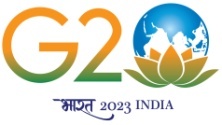                              KENDRIYA VIDYALAYA DANGOAPOSI  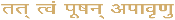 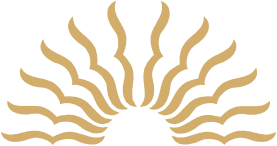 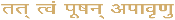 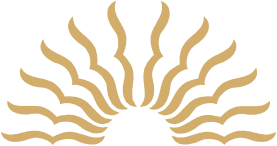                                                     पता–डांगोवापोसी दक्षिण पूर्व रेलवे At – Dangoaposi   South Eastern Railway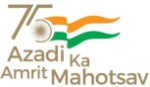                                                                                           पोस्ट- डांगोवापोसी P.O-Dangoaposi                                         जिला –पश्चिमी सिंहभूम,झारखंड Dist. – West Singhbhum, Jharkhand                                          पिन/PIN-833212                                                            वैबसाइट/website-https://serdangoaposi.kvs.ac.in/  ईमेल/e-mail– kvdangoaposi@gmail.com                                                                                                                                                 KV Code-2430, Stn Code-894                                                            फ.2430/के.वि-डंगोवापोसी/2023-24/                                                                             दिनांक: 04-05-2023NOTICE FOR CLASS-IFew seats are lying vacant for (Schedule caste) candidates for admission to class I.Offline registration from 04.05.2023 to 11.05.2023. Collect the registration form from vidyalaya office.											        Sd/-											(PRINCIPAL)									